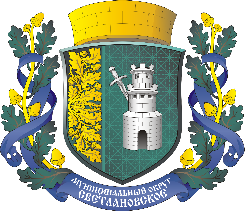 САНКТ-ПЕТЕРБУРГМУНИЦИПАЛЬНОЕ ОБРАЗОВАНИЕМУНИЦИПАЛЬНЫЙ ОКРУГСВЕТЛАНОВСКОЕАДМИНИСТРАЦИЯ                                                        ПОСТАНОВЛЕНИЕ № 16от 30.08.2022г.«О внесении изменений в Постановление Администрации МО СветлановскоеОт 22.08.2021 года № 16 «О порядке разработки основных направлений бюджетной и налоговой политики МО Светлановское»  В соответствии с Положением о бюджетном процессе внутригородского муниципального образования Санкт-Петербурга муниципальный округ Светлановское, утвержденным Решением Муниципального Совета внутригородского муниципального образования Санкт-Петербурга муниципальный округ Светлановское от 12.08.2021 года № 57 (в редакции от 15.03.2022 года) Местная администрация внутригородского муниципального образования Санкт-Петербурга муниципальный округ СветлановскоеПОСТАНОВЛЯЕТ: 1.    Внести следующие изменения в Постановление Администрации МО Светлановское от 22.08.2021 года № 165 «О порядке разработки основных направлений бюджетной и налоговой политики МО Светлановское» (далее – Постановление):1.1. В наименовании Постановления слова «и налоговой» исключить.1.2. В пункте 1 Постановления слова «и налоговой» исключить.2. Внести следующие изменения в Приложение 1 к Постановлению (далее – Порядок):2.1. В наименовании Порядка слова «и налоговой» исключить.2.2. В абзаце 1 Порядка слова «и налоговой» исключить.2.3. В пункте 1 Порядка слова «и налоговой» исключить.2.4. В пункте 2 Порядка слова «и налоговой» исключить.2.5. В пункте 3 Порядка слова «и налоговой» исключить.2.6. В абзаце 1 пункта 4 Порядка слова «и налоговой» исключить.2.7. В абзаце 3 пункта 4 Порядка слова «и налоговой» исключить.2.8. В пункте 5 Порядка слова «и налоговой» исключить.2.9. Пункт 6 Порядка изложить в следующей редакции:«6. Задачами Основных направлений бюджетной политики является определение подходов к планированию доходов и расходов, источников финансирования местного бюджета, сохранение бюджетной устойчивости и получение необходимого объема бюджетных доходов.»2.10. Пункт 7 Порядка исключить.2.11. В пункте 8 Порядка слова «и налоговой» исключить.2.12. В пункте 9 Порядка слова «и налоговой» исключить.3.    Настоящее Постановление вступает в силу с момента подписания.4.    Контроль за исполнением настоящего Постановления возлагаю на главного бухгалтера – руководителя отдела бухгалтерского учета и финансового контроля О.А. Кузину.Глава Администрации                                                        С.С. Кузьмин